МУНИЦИПАЛЬНОЕ БЮДЖЕТНОЕ ОБРАЗОВАТЕЛЬНОЕ УЧРЕЖДЕНИЕ ДОПОЛНИТЕЛЬНОГО ОБРАЗОВАНИЯ ЦЕНТР ДЕТСКОГО ТВОРЧЕСТВА «ГЛОБУС» СОВЕТСКОГО РАЙОНА ГОРОДСКОГО ОКРУГА г. УФА  РЕСПУБЛИКИ БАШКОРТОСТАНАдаптированная дополнительная общеобразовательная общеразвивающая программа «ВОЛШЕБНАЯ ЛЕПКА»Возраст детей 7-12 лет,(срок реализации программы - 3 года)г. Уфа – 2022 гI. Комплекс основных характеристик адаптированной дополнительной общеобразовательной общеразвивающей программы                                                   ПОЯСНИТЕЛЬНАЯ ЗАПИСКА      В настоящее время в умах и душах людей происходит переоценка ценностей, зачастую приоритетную роль играют материальные блага, а развитие духовных качеств уходит на второй план. Имеется ли путь, который может изменить это направление развития нашего общества?   Да!               Искусство служит познанию окружающей действительности.Подобно языку, оно является средством общения людей. Источником вдохновения всегда была природа. Необходимость развития интересов учащихся в области ручного труда связана с раскрытием у детей творческих способностей: воображения, фантазии, интуиции. В ходе деятельности ребёнок приобретает сенсорный опыт, заключающийся в чувстве формы, веса, пластики. Он учится планировать свои действия и доводить их до конца. Творческая деятельность поможет ребенку с ограниченными возможностями здоровья раскрыть живую фантазию, живое воображение. Вылепленные фигурки могут стать актёрами небольшого театра. Из всех видов детского художественного творчества лепка является наиболее осязаемым искусством. Основным инструментом являются руки и поэтому эта самая доступная техника для самостоятельного изучения.Выполненное удачно, такое задание позитивно влияет не только на успеваемость, но и на эмоциональную сферу личности школьника, на развитие его взаимодействия с родителями, улучшая морально – психологическую атмосферу в семье.Социальное направление представляет обучающимся возможность получения и использования более широких знаний и умений в области декоративно – прикладного искусства. А в частности занятия лепкой расширяют кругозор, способствуют формированию нравственных представлений, воспитывают художественный вкус ребёнка, умение наблюдать, выделять главное, характерное, учит не только смотреть, но и видеть, ведь герои и сюжеты будущих работ находятся рядом с нами. Лепка развивает трудовые умения и навыки ребёнка, мышцы пальцев и ловкость рук.      Программа опирается на программу духовно – нравственного развития и воспитания обучающихся в части формирования представлений об эстетических идеалах и ценностях, воспитания трудолюбия, творческого отношения к учению, труду, жизни. В соответствии с ФГОС НОО программа внеурочной деятельности опирается на следующие ценности: красота, гармония, духовный мир человека, эстетическое развитие, самовыражение в творчестве и искусстве.         Успех в простом поможет придать уверенности ребёнку с особенностями развития здоровья в свои силы и поведёт к созданию более сложного и творческого. И не всегда для этого необходимы дорогостоящие материалы и инструменты.          Лепка из пластилина, солёного теста, бумажной массы, пластилинографии, конструирование из бумаги позволит реализовать и развить творческие способности обучающихся, даст возможность увидеть окружающий мир другими глазами. Декоративное искусство является важнейшим средством нравственного и эстетического воспитания обучающихся. Для расширения нравственного и эстетического воспитания обучающихся в учреждениях дополнительного образования наиболее полно осуществляется личностно-ориентированный подход в развитии художественных способностей.              Своевременное выявление способностей влияет на становление личности обучающегося, успех в профессиональной карьере.Данная программа имеет художественно – декоративную направленность и создает условия, обеспечивающие развитие творческих способностей обучающихся с учетом их возможностей и мотивации.           Актуальность   занятия лепкой позволяют реализовать и развить творческие способности обучающихся, дают возможность увидеть окружающий мир другими глазами. Ведь герои и сюжеты будущих работ находятся рядом с нами, идут по улице, живут в книгах, сказках. Кроме этого, работа с пластилином имеет большое значение для всестороннего развития ребёнка, способствует физическому развитию: воспитывает у обучающихся способности к длительным физическим усилиям, тренирует и закаливает нервно-мышечный аппарат ребёнка, воспитывает усидчивость, художественный вкус, умение наблюдать, выделять главное. Формирование речевых областей совершается под влиянием импульсов от рук, а точнее от пальцев. Если развитие движений пальцев отстает, то задерживается и речевое развитие. Рекомендуется стимулировать речевое развитие детей путем тренировки движений пальцев рук, а это, в свою очередь, подготовка руки ребенка к письму. Образовательное значение лепки огромно, особенно в плане умственного и эстетического развития ребёнка. Лепка из пластилина расширяет кругозор, способствует формированию творческого отношения к окружающей жизни, нравственных представлений. Дети с нарушениями в развитии могут обучаться в объединении инклюзивно. Инклюзивное образование – это такое образование, при котором дети с нарушениями в развитии включены в учебный процесс массовых общеобразовательных школ.             Данная программа соответствует социальному заказу общества (отвлекает от негативного влияния улицы и чрезмерного пребывания детей в виртуальной реальности), Предлагаемая программа по лепке из пластилина представляет собой последовательность тщательно подобранных, постепенно усложняющихся изделий. Каждое новое изделие базируется на уже изученном, содержит знакомые формы и выполняется уже известными ребенку приёмами, но при этом дополнено новыми, дополнительными элементами, ещё не знакомыми обучающимся. Лепка базируется на простых геометрических формах: шаре, цилиндре, конусе и жгуте, которые называются исходными формами. Простые изделия представляют собой только эти исходные формы. Более сложные получаются их доработкой при помощи различных приемов.        Лепка, как деятельность в большей мере, чем рисование подводит обучающихся к умению ориентироваться в пространстве, к усвоению целого ряда математических представлений.             Ещё одной специфической чертой лепки является её тесная связь с игрой. Объёмность выполненной фигурки стимулирует обучающихся к игровым действиям с ней. Такая организация занятий в виде игры углубляет интерес у обучающихся к лепке, расширяет возможность общения со сверстниками и со взрослыми.        Новизна   программа направлена на инклюзивное обучение детей начального школьного возраста. Она способствует в игровой форме развивать, тренировать и закреплять моторные навыки в течение трёх лет дополнительно. На сегодняшний день есть программы, но акцентированы на детей, дошкольного возраста от 3 до 5 лет, как развивающие. Но нет программы, где – бы, дети с ограничением возможности здоровья обучались инклюзивно. В этой программе лепка и конструирование способствуют приобщению детей к миру прекрасного, развитию зрительно – двигательной координации, активного интереса к творческой деятельности, формированию коммуникативных навыков у обучающихся.         Данная программа является адаптированной к особенностям коррекционного образовательного процесса детей начального школьного возраста и рассчитана на обучение всех желающих без предварительного отбора детей.Программа является коррекционном - интегрированным курсом, который включает в себя все виды лепки, способы лепки и приёмы лепки с выполнением упражнений на развитие мелкой моторики кистей, пальцев и рук у обучающихся. Виды творческой деятельности тесно связаны между собой и должны дополнять друг друга в течении всего учебного процесса. А также предусматривается чередование пластических материалов.Педагогическая целесообразность Педагогическая целесообразность программы обусловлена возможностью приобщения обучающихся к лучшим традициям культуры разных народов через занимательные и познавательные интерактивные формы учебной и воспитательной деятельности, развитие у обучающихся социально-значимых личностных качеств: познавательных, духовно-нравственных, ценностно-смысловых, общекультурных, гражданско-патриотических. В сотворчестве с педагогом, обучающийся получает радость от общения, открывая для себя новое, что способствует развитию навыков коммуникации, обогащению субъективного опыта, нормализации эмоционального состояния. Занятия объединяют не только детей в коллективе, но и семью, т.к.родители тоже активно участвуют в воспитательном процессе.Отличительной особенностью данная программа является адаптированной к особенностям коррекционного образовательного процесса детей школьного возраста от 7 до 12 лет и рассчитана на обучение всех желающих без предварительного отбора детей.  программы является приобщение обучающихся к декоративному искусству через практическое освоение и творческое использование различных видов, приёмов лепки и пластичных материалов.Цель программы:Создание условий для всестороннего интеллектуального и эстетического развития обучающихся в процессе овладения элементарными приемами лепки из пластилина.Задачи программы:Предметные:  -дать знания о профессиях, связанных со скульптурным искусством и с декоративным видом искусства;-формировать специальные знания, умения и навыки по предмету;-научить систематизировать и анализировать полученные знания и применять их в различных ситуациях;-научить приёмам самовыражения в творчестве;-учить навыкам рефлексии.Метапредметные:-способствовать расширению пространственного представления, образного мышления, наблюдательности, внимания;  - зрительной памяти, глазомера, чувство формы, ритма, цвета;     - логического мышления, фантазии, творческих способностей;- расширять кругозор обучающихся через ознакомление с произведениями искусства, творчеством скульпторов, художников;- расширять представление о себе и окружающем мире;- развивать потребность в самообразовании. Личностные:   - формировать общественную активность;   - способствовать формированию нравственных ориентиров, правильных    ценностных понятий;   - формировать культуру общения, уважение к людям разных национальностей;   - воспитывать любовь к прекрасному в жизни, искусстве и творчестве, развить    эстетический вкус;- привить навыки культуры труда и экологической культуры;- формировать положительное отношение и потребность в здоровом и безопасном образе жизни. - способствовать укреплению здоровья через правильную организацию режима   труда и отдыха на занятиях;- способствовать оздоровлению эмоционального фона деятельности;- создавать ситуацию успеха, заинтересованности и увлеченности                                                                           повышать мотивацию к трудовой и учебной деятельности, приобретению новых знаний и собственному творчеству;- создание условий для воспитания гармонично развитой и социально ответственной личности на основе духовно-нравственных ценностей народов Российской Федерации, исторических и национально-культурных традиций.    Контингент обучающихся. Коллектив обучающихся, участвующих в реализации данной программы «Волшебная лепка» является профильным, занимающимся разными направлениями декоративного искусства: объёмная лепка, рельефная лепка, пластилинография, бумагопластика. По своему составу коллектив постоянный. Формируется из детей младшего и среднего школьного возраста от 7 до 12 лет, в том числе программа может быть рассчитана для детей с особенностями развития здоровья. Набор в объединение производится в начале учебного года без конкурса, по желанию детей и родителей. На начальном этапе обучения возможен дополнительный набор в течение года.  Содержание образовательной программы, а также индивидуальный подход в обучении, помогут каждому обучающемуся влиться в коллектив объединения, быстро адаптироваться в нем, и успешно освоить свой образовательный маршрут. Срок реализации программы – 3 года.  Объем программы - общее количество учебных часов, запланированных на весь     период обучения, необходимых для освоения программы, составляет 416 часов. 1 год - 136 часов, 2 год - 136 часов, 3 год – 144 часов. Режим занятий - занятия проводятся 2 раза в неделю по 2 академических часа (45 минут) с перерывами - 10 мин. Общая нагрузка в неделю 4 часа. Программа рассчитана на 144 часа. Режим организации занятий по данной дополнительной общеобразовательной программе определяется календарным учебным графиком и соответствует нормам, утверждённым требованиям СанПиН 2.4.4 1251-03 раздел VIII, пункт 8.2.1, при зачислении в объединение каждый обучающийся должен представить справку от врача о состоянии здоровья с заключением о возможности заниматься данным видом деятельности.Структура образовательного процессаЭтапы освоения содержания программы, их психолого-педагогическая целесообразность       Анализируя работу объединения в соответствии с требованиями времени, стало необходимым и обоснованным введение нескольких этапов в освоении содержания программы для обучающихся разного возраста.  Это даёт возможность начать подготовительную работу с обучающимися начального школьного возраста и детей с особенностями развитии здоровья. I уровень – стартовый - (1 год обучения, для детей 7-8 лет)     Стартовый уровень в образовательной программе предусмотрен для обучающихся начального школьного возраста. В основе стартового уровня лежат технологии, позволяющие   заниматься теоретической, практической и творческой работой, не оказывая большую нагрузку на нервно-мышечную систему обучающегося. Данный этап включает в себя работу с пластилином, солёным тестом, пластилинография, с картоном, природными материалами. Обучающиеся знакомятся с техникой аппликации, лепки, мозаики, конструированием из бумаги. Такой вида деятельность позволяет овладению основными правила композиции, цветовому подбору, что положительно отразится в будущем при обучении декоративному искусству.II уровень – базовый (2 год обучения, для детей 9- 12 лет)    Программа позволяет начать обучение и с базового уровня.На данном этапе обучающиеся знакомятся с видами лепки, приёмами лепки, знакомятся с творчеством известных скульпторов, художников изобразительного и прикладного искусства. Изучают различные методы и приемы работы с пластилином, тестом, бумажной массой. Выполняя в игровой форме упражнения на развитие мелкой моторики. Получают знания и умения по композиции и стилизации.  Учатся самостоятельно выполнять задания. Деятельность направлена на развитие творчества у обучающихся и моторных навыков.  В процессе работы над темой задания особое внимание уделяется ее смысловому, художественно-образному содержанию. 	 Сильной стороной объединения является её конкурентоспособность, творческая результативность, выявление и развитие одаренных обучающихся, возможность привлекать обучающихся с особенностями развития здоровья.  Длительный характер работы утомителен, поэтому в занятия, обязательно должны              быть включены физкультминутки, игры, беседы, что позволяет сменить   деятельность   и организовать отдых детей.   Обязательным является и соблюдение 10-минутного перерыва между занятиями    для отдыха и проветривания помещения.	Соблюдается 10-минутный перерыв между группами и перерыв между сменами 1 часа для уборки помещения и сквозного проветривания.     Формы организации деятельности обучающихся:Формами обучения в творческом объединении являются традиционные, групповые и индивидуальные формы организации учебно-творческой деятельности обучающихся на основе личностно-ориентированного подхода с использованием наглядных пособий, направленные на результативность программы. Фронтальная (работа со всеми одновременно, например, при объяснении нового материала или отработке определенного технологического приема), групповая (разделение обучающихся на группы для выполнения определенной работы), коллективное выполнение экспонатов выставки.Формы обучения – Основными формами образовательного процесса являются: практическое учебное занятие, игра, мастерская, самостоятельная работа, участие в конкурсах, экскурсия, выставка (посещение и участие), «творческие посиделки» (праздники, чаепития). Важным компонентом является создание условий для адаптации детей с ограниченными возможностями здоровья в группе сверстников с использованием интерактивных форм деятельности детей, направленной на раскрытие творческого потенциала каждого ребенка, реализацию его потребности и в самовыражении.Формы подведения итогов реализации программы. Подведение итогов реализации программы осуществляется в различных формах: презентация, защита индивидуального (группового) проекта, тематическая выставка, участие в конкурсах.Организация дистанционного обучения, при дистанционном обучении по программе используются следующие формы и виды занятий - видео-занятия, лекции, мастер-классы; - открытые электронные библиотеки, виртуальные музеи, выставки; - сайты по творчеству данного направления; - тесты, викторины по изученным теоретическим темам; - адресные дистанционные консультации. В организации дистанционного обучения по программе используются следующие платформы и сервисы: ZOOM, Googl Form, Skype, чаты в WatsUp, ВКонтакте и т.д. В мессенджерах с начала обучения создается группа, через которую ежедневно происходит обмен информацией, в ходе которой обучающиеся получают теоретическую информацию, демонстрируются способы практической деятельности. Получение обратной связи организуется в формате присылаемых в электронном виде фотографий готовых изделий и промежуточных результатов работы. Обучающиеся получают обратную связь через комментарии педагога (Мессенджер WhatsApp). Также проводится индивидуальная консультация (видеозвонок) Мессенджер WhatsApp. Дети выполняют задания, фотографируют свои работы, отправляют педагогу, педагог размещает работы в общем чате группы Учебно-методический комплекс включает электронные образовательные ресурсы для самостоятельной работы.    При необходимости возможна коррекция ДООП в цифровой формат для реализации образовательного процесса в дистанционной форме. Для этого проведена подготовка материала для дистанционного обучения: разработка, подбор и размещение видеоматериала, вопросов теста, составление глоссария.   Дополнительная общеобразовательная программа «Волшебная лепка» ежегодно обновляется с учетом развития науки, техники, культуры, экономики, технологий и социальной сферы. Планируемые результаты По окончанию первого года обучения, обучающиеся знают:- правила поведения и режим работы творческого объединения;- пластические материалы и инструменты (стеки, палочки, трубочки)-  виды лепки, по содержанию (предметная, сюжетная, декоративная); элементарные приёмы лепки и способы лепки;правила пользования колющими и режущими предметами;правила санитарии и гигиены и безопасного труда.По окончанию первого года обучения, обучающиеся умеют:- правильно сидеть за столом, выполнять задание постепенно от простого к сложному, соединять детали поделки;- применять приёмы лепки (отщипнуть, сплющить, скатать);- передавать в лепке простейшую форму (шар, куб, цилиндр, круг, жгут);  -  применять навыки лепки в декоративных изображениях;-  узнавать изображенные на картине или иллюстрации предметы, явления, действия;- выполнять задания по конструированию и моделированию из бумаги;-  выполнять упражнения на укрепление и развитие мелкой моторики пальцев рук;- оценивать свою работу и работу товарищей.    По окончанию второго года обучения, обучающиеся знают:- как работать и экспериментировать с пластическими материалами;- как анализировать формы и развивать образное мышление;- художественные промыслы, как глиняная народная Дымковская, Каргопольская игрушка, Городецкая роспись, Жостовский поднос.-	 элементы башкирского и русского народного костюма, элементы узора, цветовая гамма костюма; - правила пользования колющими и режущими предметами; - правила санитарии и гигиены и безопасного труда.
   По окончанию второго года обучения, обучающиеся умеют:- применять технические навыки лепки и конструирования и более точнее координировать движение рук и пальцев во время лепки;- высказывать простейшие суждения о предметах декоративно-прикладного искусства;- выразительно передавать в лепке простейшую форму, основные пропорции, общее строение элементов предметов;- выполнять задания по конструированию и моделированию из бумаги;- развивать и укреплять моторные навыки (упражнения разминки, физкультминутки)    По окончанию третьего года обучения, обучающиеся знают:- последовательность выполнения работы по заданию;- правила пользования колющими и режущими предметами;- правила санитарии, гигиены и безопасного труда. По окончанию третьего года обучения, обучающиеся умеют:   - применять знания и навыки в работе с пластическими материалами, цветной бумагой, тканью;- выполнять задания по конструированию и моделированию из бумаги;- добиваться законченности работы;- грамотно компоновать размеры изделия панно на выбранном формате;- четко по возможности координировать работу пальцами, руками;- дифференцировать общие признаки предметов в одной работе;- выражать задуманный замысел в материале; - работать в коллективе;- видеть красоту окружающего мира и любить его.-	применять в работе нетрадиционные материалы (фольгу, бумагу, ткань) Адаптированная дополнительная общеобразовательная общеразвивающая программа «Волшебная лепка» ежегодно обновляется с учетом развития науки, техники, культуры, экономики, технологий и социальной сферы, привлекая и охватывая в творческую атмосферу всё больше детей с ОВЗ.   УЧЕБНЫЙ ПЛАН  1-го года обучения 2-го года обучения3-го года обучения                                               СОДЕРЖАНИЕ ПРОГРАММЫ1-го года обученияРаздел №1 (2ч)Вводное занятие Теория. Введение в дополнительную общеобразовательную программу. Ознакомление обучающихся с курсом программы данного этапа. Требования по безопасности труда и пожарной безопасности на занятиях по изобразительной деятельности. Оборудование и материалы, необходимые для занятий. Правила внутреннего распорядка учебного кабинета. Инструктаж по технике безопасности и правилам дорожного движения.Практика. Анкетирование. Опрос.Требования к знаниям и умениям.Обучающиеся должны знать:- правила поведения в ЦДТ;- расписание занятий;- правила дорожного движения;- инструктаж по технике безопасности.Раздел №2 (20 ч)Знакомство с приёмами и навыками лепки.1.  Теория. Содержание занятий предполагает знакомство с приёмами работы с пластилином (пластическим материалом). Знакомство с основными приёмами лепки; отщипывание, скатывание, сплющивание, прижимание, сдавливание, вытягивание. Основы лепки простых деталей и элементов соединительных. Работа всегда выполняется поэтапно, от главного к более простым деталям. Рекомендуются   упражнения на развитие моторики пальцев кисти руки, которые проводятся на разных этапах занятия и особенно часто в начале его, перед выполнением основного учебного задания. Каждое упражнение по содержанию тесно связано с основным заданием занятия. Темы для бесед:- «Паучок» (беседа о насекомых); - «Гусеницы» (беседа о насекомых);«Осенние листья» (беседа, цвет осени),«Дары осени» (беседа овощи)      2.  Практика. -   работа с пластилином: лепим шарики, жгутики, размазываем пластилин;-   простых по форме листьев деревьев (отдельно);-  лепим свеклу, морковь, капусту, картошку, репу.3.  Требования к знаниям и умениям.Обучающиеся должны знать:- названия основных форм лепки (круг, овал, квадрат, прямоугольник)- названия основных приёмов лепки (прищипывание, вытягивание, раскатывание.Обучающиеся должны уметь:- передавать в поделке простейшую форму предмета, основной цвет предметов;Лепить симметричную форму предметов, величину определить на глазок.Лепить только пальчиками кисти рук, применяя приёмы лепки;использовать элементарные правила композиции при завершении работы.Раздел №3 (34 ч)Виды и способы лепки.Теория.Содержание занятий предполагает знакомство с видами лепки, они делятся в свою очередь: 1 по содержанию, 2 по характеру, 3 по форме. Обучающимся предлагается лепка предметная: «Лепим любимую чашку с блюдцем» на основе наблюдений. Предлагается сюжетная лепка: лепим героев сказки «Колобок» по представлению.  Предлагается лепка декоративная: лепим «Сказочную рыбку», «Цветы для открытки». «Волшебное дерево». Примерные темы для бесед: «Берегите время», «Волшебство создаём сами», «Прекрасное вокруг нас».Практика.Лепим на темы: «Радугу, солнышко, облачко с дождём», «Часы наручные», «Жар-птица», «Черепаху», «Цветы», «Улитку на листике»,и т.д.     3.  Требования к знаниям и умениям.Обучающиеся должны знать:- названия основных форм (круг, овал, улитка, квадрат, прямоугольник, сплющивание, лента, раскатывание)- знать народные сказки и их героев;Обучающиеся должны уметь:- передавать смысловую связь между сюжетами, предметами; - передавать свое отношение к сюжету художественно-выразительными средствами пластилина, теста, бумагопластикой;- развивать творческое воображение обучающихся.Раздел №4 (14 ч)Основы пластилинографии (нетрадиционные техники)Теория Программой предусмотрено знакомство с нетрадиционными техниками лепки пластилинография (рисование пальчиками пластилином по картону, баночкам, тарелочкам и т.д.), лепка из солёного теста (панно), лепка из бумажной массы.2.  ПрактикаВыполнение работ: «Фрукты», «Ваза с веточками», «Бабочка» (восковым пластилином), «Осенние листья» (барельеф), «Игрушки на ёлку», «Волшебный замок» (солёное тесто)3.  Требования к знаниям и умениям.Обучающиеся должны знать:- названия нетрадиционных техник лепки;- приемы и методы работы в нетрадиционной технике.Обучающиеся должны уметь:- рисовать (размазывать пластилин) пальчиками;- использовать стек, палочки, трубочки, кисточку, скалку;- работать по наглядной схеме, этапного выполнения задания.Раздел №5 (52 ч)Декоративно-прикладное творчествоТеория. Содержание занятий по декоративной лепке стартового уровня обучения предусматривает лепку узоров, декоративных элементов (в первом полугодии - с образца, во втором - самостоятельное составление узора или орнамента). Общее понятие о декоративной лепке. Виды декоративной лепки. История народных промыслов. Искусство народных мастеров: Дымково, Городецкая, Гжель, их узоры, особенности по цвету и по форме. Приёмы декорирования по готовым изделиям. Матрёшка, Дымковская игрушка. История и традиции ремесла, виды изделий (игрушка: лошадки, барышни, индюки и т.д.). Гжель. История узора, традиции ремесла. Особенности гжельской росписи на белом фоне изделия, присутствуют только два цвета - темно-синий и голубой.        Педагог акцентирует внимание обучающихся на том, что все элементы народной узоров взяты из природы - стилизованные листья, завитки, цветы и т.д.       Содержание занятий по аппликации стартового уровня обучения предусматривает наклеивание на картоне или цветном картоне различных элементов изображения из пластилиновых кусочков, жгутиков, лент; знакомство обучающихся с материалами для выполнения аппликаций, инструментами, порядком выполнения аппликаций. На подготовительном уровне занятия по аппликации рекомендуется проводить в игровой форме, когда обучающиеся соревнуются на лучшее составление узоров из готовых элементов геометрических и растительных форм.         Беседы с обучающимися о красоте окружающего мира, об украшениях, созданных природой и человеком (для чего человек создает украшения; какие бывают украшения; «язык» украшений).          Содержание занятий по лепке предусматривает выполнение упражнений, знакомство с методами скульптурной и конструктивной лепки.    2.  Практика. Обучающиеся составляют декоративные композиции («Чудо-дерево», «Цветок в кашпо» в ярких тонах, «Золотые рыбки» в теплых тонах, «Волшебная птица на ветке» и др.). Задания для аппликации: вырезание из цветной бумаги квадратов, треугольников, ромбов, кругов, наклеивание простых по форме цветов, снежинок, составление их в простой узор и наклеивание на лист картона или бумаги. Задания для лепки: аппликативная лепка (снежинка, подсолнух, солнце т.п.), простые объемные формы (чайник, кувшин, самовар, чашки и т.п.), несложные фигуры животных.    3.  Требования к знаниям и умениям.Обучающиеся должны знать:- основные приемы и элементы декора в Дымковской игрушки, Гжели;- разновидности аппликаций.Обучающиеся должны уметь:- составлять простейший орнамент из декоративных элементов;-  лепить конструктивным методом;- составлять однослойную аппликацию.Раздел №6 (8 ч)Оформительская деятельность1. Теория. Содержание занятий по оформительской деятельности стартового уровня обучения предусматривает обучение декоративно-эстетическому оформлению различных предметов, оформлению своих рисунков, поделок и декоративных работ к выставкам.2.  Практика.Выполнение поздравительной открытки. Украшение декоративной тарелки, вазочки.3.  Требования к знаниям и умениям.Обучающиеся должны уметь:- изготовлять праздничные открытки, поделки;- эстетично оформить барельеф или аппликацию в поделке.Раздел №7 (4 ч)Итоговые занятия1. Теория. Содержание занятий предусматривает закрепление знаний и умений у обучающихся по курсу обучения, выявление реального уровня знаний и умений у обучающихся в различных направлениях прикладной деятельности. При оценке практической работы обучающихся по теме, за полугодие и год, а также при оценке отдельных поделок, педагогу необходимо руководствоваться критериями, определяющими степень усвоения знаний, умений, навыков в области декоративно - прикладного искусства.2. Практика. Просмотр работ. Выполнение контрольной работы3. Требования к знаниям и умениям.Обучающиеся должны знать:- тематику выставки и мероприятий. Обучающиеся должны уметь:- подготовить работы к просмотру и ответить на вопросы. Раздел №8 (2 ч)Культурно-досуговая деятельность1.  Теория. Содержание занятий по культурно - досуговой деятельности предусматривает посещение выставок декоративной, изобразительной деятельности внутри ЦДТ, в районе и городе для развития познавательной активности обучающихся.4.  Практика.2.  Требования к знаниям и умениям.Обучающиеся должны знать:- тематику выставок и мероприятий.Обучающиеся должны уметь:- воспринимать и анализировать творческие, изобразительные работы других авторов. СОДЕРЖАНИЕ ПРОГРАММЫ2-го года обученияРаздел №1 (2ч)Вводное занятие1. Теория. Ознакомление обучающихся с курсом обучения. Требования по безопасности труда и пожарной безопасности на занятиях по декоративно – прикладной деятельности, лепке. Оборудование и материалы, необходимые для занятий. Правила внутреннего распорядка учебного кабинета. Инструктаж по технике безопасности и правилам дорожного движения.    3.Практика.2.Требования к знаниям и умениям.Обучающиеся должны знать:- правила поведения в ЦДТ;- расписание занятий;- правила дорожного движения;- инструктаж по технике безопасности.- организовать рабочее место.Раздел №2 (20 ч)Закрепление приёмов и навыков лепки.1.Теория. Содержание занятий предусматривает лепку по схеме, по плакату, несложных и более сложных по строению и простых по очертаниям предметов. Выполнение приёмов лепки (вдавливание, наращивание массы, корректировка форм изделия). Уметь, знать и применять основные элементы лепки для более сложных элементов.2.Практика. Изготовление поделок и композиций по представлению с более сложными деталями и элементами. «Грибная композиция», «Котик спит на коврике», «Фигурка лыжника», «Барышня»     3.Требования к знаниям и умениям.Обучающиеся должны знать:правилам и приёмы лепки и основы композиции;Обучающиеся должны уметь:- анализировать и передавать в лепке объёмную форму, общее пространственное положение, основной цвет предметов;- изображать симметричную форму предметов, учитывать пропорции при выполнении;применять приемы работы; сглаживание, динамика, ритм;Раздел №3 (38 ч)Виды и способы лепки.1. Теория. Содержание занятий по лепке знакомит с основными, видами лепки; по характеру, реалистическая лепка, стилизованная лепка, абстрактная лепка. По форме; круглая, рельефная, композиция. предполагает на основе    наблюдений    или    по   представлению, иллюстрирование   сказок, историй.   Беседы с обучающимися на темы: «Домик», «Новогодний праздник», «Обитатели подводного мира моря», «Космические просторы». «Портрет». Основные темы выполняютсяхудожественно-выразительными средством цветного пластилина – общий тон, цвет жгутиков, линия из жгутика, пятно цветовое и декор на поделке.Беседы с чтение детской литературы, знакомство с работами художников и фотографов.2.  Практика. Лепка на темы: «Домик гномика», «Чаепитие с друзьями», «Портрет», «Космический корабль», «Новогодний   праздник», «Снеговик с подарками», «Театр» и т.д.  Обязательно перед выполнением задания выполняется в игровой форме пальчиковая гимнастика, разминка с обучающимися.3.Требования к знаниям и умениям.Обучающиеся должны знать:-  художники сказочники;- художники, которые изображают животных, анималисты;- художники рисуют портреты. Обучающиеся должны уметь:- передавать смысловую связь между объектами;передавать в тематическом пространстве, пропорции и основной цвет изображаемых объектов;-   изображать лицо человека с передачей эмоций;  изображать фигуру человека пропорционально. - передавать свое отношение к сюжету выразительными средствами пластичного материала;Раздел №4 (16 ч)Основы пластилинографии (нетрадиционные техники)1.Теория. Содержание занятий предполагает знакомство с техникой работы, как пластитилинография, создание лепных картин с изображением плоских, выпуклых, полуобъёмных объектов на горизонтальной поверхности, картоне. Основной материал – пластилин. Возможно использование комбинированных техник и пластического материала. Основные направления как «композиция», «стилизация», «декоративность», «абстрактность». Помогут в дальнейшем выполнить работы на разные темы. Применяя разные форматы: вертикальный, горизонтальный, квадратный, симметричный и ассиметричный, поможет придать динамику или статичность работе, учитывая правила и приёмы композиции. Теоретические знания даются в игровой форме с использованием разнообразного наглядно-дидактического материала. Результат усвоения знаний   проверяется в ходе беседы с обучающимися, при анализе работ.2. Практика. Обучающиеся   выполняют следующие задания:- составление горизонтальной, вертикальной, диагональной, симметричной, асимметричной, динамичной и статичной композиции- обязательно перед выполнением задания выполняется в игровой форме пальчиковая гимнастика, разминка с обучающимися.3.Требования к знаниям и умениям.Обучающиеся должны знать:- различные композиционные форматы;- названия композиционных приёмов.Обучающиеся должны уметь:-  работать с форматами композиционных решений.-  выделять композиционный центр.Раздел №5 (18 ч)Основы моделирования и конструирования.1.Теория.  Программой предусмотрено знакомство с нетрадиционными техниками моделирования и конструирования из бумаги, создание и изготовление бумажных образов, предметов воображаемых и сказочных из разных видов бумаги (цветная, картон, гофрированная, газетная). Инструменты, которые применяются при работе: ножницы, клей, карандаш, линейка.2.Практика. Выполнение работ: «Лягушка», «Заяц», «Ракета», «Самолёт», «Птица счастья», «Куб», «Снеговик», «Насекомые», «Корзина», «Яблоко», «Домик».3.Требования к знаниям и умениям.Обучающиеся должны знать:- названия нетрадиционных техник;- знать, свойства бумаги (мягкая, гладкая, шершавая, жесткая и другие);- приёмы и методы работы в нетрадиционной технике. Обучающиеся должны уметь:- уметь различать свойства бумаги, проявлять фантазию и создавать новые формы;- создавать самостоятельные работы, а также и коллективные работы.                                                      Раздел №6 (28 ч)Декоративно-прикладное творчество.1.Теория. Содержание занятий предусматривает беседы с обучающимися на темы: «Орнамент как рассказ об окружающем мире», «Роль декоративно-прикладных изделий в жизни человека», «Правила составления основного вида украшения - орнамента». Беседы с демонстрацией образцов различных предметов, украшенных орнаментом (полотенце с народным орнаментом, предметы быта с хохломской росписью и др., изображение башкирской юрты). Содержание занятий по декоративно-прикладному творчеству предусматривает аппликативную работу, знакомство учащихся с материалами для выполнения аппликаций, инструментами, порядком выполнения аппликаций.Занятия по аппликации рекомендуется проводить в игровой форме, когда обучающиеся соревнуются на лучшее составление узоров из готовых элементов геометрических и растительных форм. Рекомендуются экскурсии в музей, на выставки образцов народного искусства скульптуры, беседы с учащимися о деревянной скульптуре мастеров на сказочные мотивы.2.Практика. Выполняются аппликации из пластилина, семян, палочек из рваной бумаги: «Сапожок», «любимая чашка», «Сердечко»; коллаж из фактурной бумаги; многослойная аппликация «Родные просторы». Составление сюжетной аппликации на темы: «Комнатный цветок», «Котик у окошка» Составление геометрического и растительного орнаментов.Вырезание из цветной бумаги квадратов, треугольников, ромбов, кругов, простых по форме цветов, радуги, кораблика, составление их в простой узор и наклеивание на лист картона или бумаги. 
3.Требования к знаниям и умениям.Обучающиеся должны знать:- правила составления орнаментов;- геометрический и растительный орнаменты различать;Обучающиеся должны уметь:-  согласовывать цвет декоративных элементов и фон при выполнении декоративных рисунков;-	выполнять элементарные приёмы работы клеем, ножницами;-  составлять орнамент из декоративных элементов.Раздел №7 (4 ч)Оформительская деятельность 1.Теория. Содержание занятий по оформительской деятельности подготовительного уровня обучения предусматривает обучение декоративному оформлению различных предметов, оформлению своих рисунков и декоративных работ к выставкам.     2.Практика. Выполнение поздравительной открытки.       Декорирование рамок, тарелок.  Оформление рисунка, панно, творческой работы.     3.  Требования к знаниям и умениям.Обучающиеся должны уметь:- изготовлять поздравительные открытки;- эстетично оформить рисунок или аппликацию;- оформить работу в паспарту.Раздел №8 (4 ч)Итоговые занятия1.Теория. Содержание занятий предусматривает закрепление знаний и умений у обучающихся по курсу обучения, выявление реального уровня знаний и умений у обучающихся в различных направлениях декоративно - прикладной деятельности. При оценке практической работы обучающихся по теме, за полугодие и год, а также при оценке отдельных работ обучающихся, педагогу необходимо руководствоваться критериями, определяющими степень усвоения знаний, умений, навыков в области прикладного искусства. 2.Практика. Тесты на пройденные темы, смайлики, кроссворды, сканворды. Выполнение контрольной работы.3.Требования к знаниям и умениям.Обучающиеся должны знать:- тематику выставки и мероприятий. Обучающиеся должны уметь:- подготовить работы к просмотру и ответить на вопросы. Раздел №9 (4 ч)Культурно-досуговая деятельность1.Теория. Содержание занятий по культурно – досуговой деятельности предусматривает посещение выставок изобразительной деятельности внутри ЦДТ, в районе и городе для развития познавательной активности обучающихся.2.Практика. 3.Требования к знаниям и умениям.Обучающиеся должны знать:- тематику выставок и мероприятий.Обучающиеся должны уметь:- воспринимать и анализировать изобразительные работы других авторов. СОДЕРЖАНИЕ ПРОГРАММЫ3 года обученияРаздел №1 (2ч)Вводное занятие 1. Теория. Ознакомление обучающихся с курсом обучения. Требования по безопасности труда и пожарной безопасности на занятиях по прикладному творчеству.   Оборудование и материалы, необходимые для занятий. Правила внутреннего распорядка учебного кабинета. Инструктаж по технике безопасности и правилам дорожного движения.2.Практика.3.Требования к знаниям и умениям.Обучающиеся должны знать:- правила поведения в ЦДТ;- расписание занятий;- правила дорожного движения;- инструктаж по технике безопасности.Раздел №2 (20 ч)Приёмы и навыки лепки.1.Теория. Содержанием занятий является закреплением навыков лепки предметов, уметь применять знания, навыки и приёмов лепки простых и сложных элементов   из пластилина в своих работах. Уметь выполнять задание по плакату, поэтапного   выполнения работы. Соединять отдельные элементы, соединять детали «сглаживанием». Научить создавать полые формы «оттягиванием» и «прищипывание», украшать работу с помощью стеки и приёма «налепа».                 Лепка по замыслу. Закреплять полученные навыки лепки.Рекомендуется выполнение набросков по памяти и по представлению различных объектов действительности, графических и живописных упражнений.2.Практика. Рисование простых натюрмортов карандашом, рисование портрета, копирование натюрмортов и портретов с работ художников. Выполнение зарисовок и лепка с натуры:- листьев деревьев, кустарников с осенней окраской; цветов, букетов цветов, фруктов, овощей, предметов быта;3.Требования к знаниям и умениям.Учащиеся должны знать:правила композиции при рисовании с натуры;Учащиеся должны уметь:-  рисовать несложный натюрморт;- рисовать портрет с натуры;- анализировать и передавать в пластилинографии форму, пропорции, предметов, пространственное положение, цвет предметов;- изображать симметричную форму предметов, применяя среднюю линию как
вспомогательную;применять приемы работы цветным пластилином как акварельными красками.Раздел №3 (38 ч)Виды и способы лепки.    1.Теория. Содержание занятий раздела предполагает дальнейшее развития   у обучающихся умений в создании объёмных фигур руками или с помощью инструментов выполнять задания на темы окружающей жизни по памяти и по представлению.Рекомендуются беседы на следующие темы: «Берегите природу от пожаров». Лепка фигуры пожарного, лепка фигуры человека в космическом костюме.2.Практика. лепка на темы: «Аквариум», «Животные Африки», «Посуда», «Клоун», «Квасник», «Кошки на окошке», «Портрет я художник».  3.Требования к знаниям и умениям.Обучающиеся должны знать:-  общие и характерные черты животных по памяти;-  общие и характерные черты предметов по памяти.Обучающиеся должны уметь:- передавать смысловую связь между объектами композиции;- передавать пропорции и основной цвет изображаемых объектов;-  лепить, изображая лицо человека с передачей эмоций; лепить фигуру человека пропорционально. - передавать свое отношение к сюжету   художественно-выразительными средствами.Раздел №4 (16 ч)Пластилинография.1.Теория. Содержание занятий предполагает изучение, практическая работа составляет основную часть времени каждой темы. Она имеет общественно полезную направленность. При выполнении задания перед обучающимися ставится задача определить назначение своего изделия.Осваивание способов и технологии – по каждому отдельно. Это должны быть небольшие работы по объёму, выполняемые по образцу. Все практические работы строятся по принципу от простого к сложному. Они могут быть учебными и творческими. Учебная работа может выполняться по готовому образцу – изделию. При её выполнении учащиеся изучают технологические приемы изготовления изделия. При выполнении творческих работ предусматривается развитие индивидуальных способностей каждого ученика в художественном и технологическом исполнении.Теоретическая работа включает в себя беседы и пояснения по ходу выполнения работы. Чтобы интерес к теории был устойчивым и глубоким, необходимо развивать его постепенно, излагая теоретический материал по мере необходимости, в ходе которых преподаватель, разъясняет учащимся содержание задания и указывает методы его выполнения и применения его к практике. Он может включать в себя – краткое пояснение по темам занятий с показом дидактического материала и приёмов работы. Теоретические знания даются в игровой форме с использованием разнообразного наглядно-дидактического материала. Анализ усвоения знаний проверяется в ходе беседы с обучающимися, при анализе работ и тестировании.2. Практика. Выполняют следующие задания:- лепка тематических композиций с использованием жгутов, налепов, в технике барельеф, высокий, низкий;-  составление тематических: цветовых, материальных, фактурных, панно.-  выполнение заданий в пластилине с применением ритма (пятен, линий, фигур)3.Требования к знаниям и умениям.Обучающиеся должны знать:- различные приёмы;- названии, приемов, средств.Обучающиеся должны уметь:-  работать самостоятельно;-  выделять композиционный центр;- использовать в работе средства композиции.Раздел №5 (18 ч)Основы моделирования и конструирования.1.Теория. Программой предусмотрено изучение художественных техник конструирования, создания объёмных форм разной величины. Для этого нужно освоит основы чтения чертежа. Сборка моделей требует усидчивости и упорства, внимания, целеустремлённости. При этом идёт чередование согласованных движений рук и ума, что предупреждает перенапряжение. 2.Практика. Выполнение работ по чертежу «Собака», «Цветок лилии», «Курочка и Петух», «Замок дракона».3.Требования к знаниям и умениям.Обучающиеся должны знать:- линии чертежа, приёмы вырезания ножницами;- приемы и методы работы с клеем. Обучающиеся должны уметь:- читать чертёж, образное мышление;- работать с бумагой;- выполнять задание по плакату.Раздел №6 (32 ч)Декоративно-прикладное творчество1.Теория. Содержание занятий по декоративному творчеству предусматривает составление эскизов простейшего декоративного оформления предметов быта, творческого использования графических элементов и цвета в декоративных работах. Обучающиеся изучают традиционный народный костюм (башкирский, татарский, русский). Осуществляется знакомство с новыми видами декоративно-прикладного искусства: художественным промыслом по металлу Жостово, по дереву Золотая- Хохлома. Беседа на тему «Узоры и орнаменты» о красоте и роли орнамента, о силе и значимости народной культуры. Продолжается изучение основных видов орнаментов (геометрический, растительный) и знакомство с зооморфным орнаментом. Рекомендуются беседы с обучающимися о декоративно-прикладном искусстве на темы: «Центры народных художественных промыслов»; «Убранство русской избы», «Убранство юрты башкир», «Узоры и орнаменты». Беседы о красоте и роли орнамента, о силе и значимости народной культуры.   Беседы можно проводить в форме викторины или путешествия по местам народных художественных промыслов.2.Практика. Выполнение эскизов росписи игрушки - матрёшки. Педагог показывает последовательность росписи матрешки: от раскраски больших цветовых плоскостей (части одежды) до декоративной росписи цветов и узоров, украшающих матрешку. Во время декоративной работы звучат народные мелодии.Важно, чтобы во время выполнения задания, обучающиеся начали осознавать и эмоционально ощущать, что для изделия декоративно-прикладного искусства характерна тесная связь между его художественным оформлением и практическим назначением. Желательно, чтобы изделия обучающихся действительно украсили учебный кабинет к празднику, а поделки были использованы на детских выставках.- выполнение на предметах быта, украшенных узором (полотенце, косынка,
фартук, ложка и т. п.).    Составление индивидуальных мозаичных панно из кусочков сухих семян,   засушенных листьев на темы: «Узор в круге», «Ковёр с узорами », «Тарелка с геометрическим  узорами»     3.Требования к знаниям и умениям.Обучающиеся должны знать:-  правила стилизации реальных форм растительного и животного мира;- правила составления орнаментов;- геометрический, растительный и зооморфные элементы орнамента.Обучающиеся должны уметь:-  согласовывать цвет декоративных элементов и фон при выполнении декоративных работ;- выполнять элементарные приёмы, пластилином, подражая росписи;-  составлять орнамент из декоративных элементов.Раздел №7 (4 ч)Оформительская деятельность 1.Теория. Содержание занятий по оформительской деятельности, предусматривает обучение обучающихся декоративному оформлению различных предметов, оформлению своих рисунков, поделок и декоративных работ к выставкам.-   паспарту для рисунка, аппликации, панно, фотографии.2. Практика.  -	оформление поздравительных открыток, пригласительных билетов; -	оформление стенгазеты; -	выполнение украшений для новогодней елки.-   паспарту для рисунка, аппликации, панно, фотографии;3.Требования к знаниям и умениям.Обучающиеся должны уметь: -   изготовлять праздничные открытки, игрушки и украшения для праздников; -  эстетично оформить рисунок, панно или аппликацию; -   оформить рисунок в паспарту, панно в рамку.Раздел №8 (4 ч)Итоговые занятия1.Теория. Содержание занятий предусматривает закрепление знаний и умений у обучающихся по курсу обучения, выявление реального уровня знаний и умений у обучающихся в различных направлениях по лепке и декоративной деятельности. При оценке практической работы обучающихся по теме, за полугодие и год, а также при оценке отдельных поделок, педагогу необходимо руководствоваться критериями, определяющими степень усвоения знаний, умений, навыков в области лепки изделий и декоративного искусства. 2.Практика. Просмотр работ обучающихся. Выполнение контрольной работы. Тесты на пройденный темы.     3.Требования к знаниям и умениям. Обучающиеся должны знать:- термины лепки, виды лепки, способы лепки     Обучающиеся должны уметь:- воспринимать и анализировать ответы на вопросы.Раздел №9 (4 ч)Культурно-досуговая деятельность1.Теория. Содержание занятий   по культурно - досуговой   деятельности предусматривает посещение выставок прикладной, изобразительной деятельности внутри ЦДТ, в районе и городе для развития познавательной активности детей.2.Практика. 3.Требования к знаниям и умениям.Обучающиеся должны знать:- тематику выставок и мероприятий.Обучающиеся должны уметь:- воспринимать и анализировать работы других авторов.II. Комплекс организационно – педагогических условий реализации дополнительной общеобразовательной общеразвивающей программыКАЛЕНДАРНЫЙ УЧЕБНЫЙ ГРАФИКФОРМЫ АТТЕСТАЦИИ     Формы подведения итогов реализации образовательной программы Подведение итогов реализации образовательной программы    осуществляется на протяжении всего периода обучения в разных формах с применением разных    методов и приемов контроля.     Устные методы – фронтальный коллективный опрос, фронтальная беседа, рассказ обучающегося, защита проекта, сообщение, анализ работы, зачет.Письменные методы – тестирование, контрольные задания, кроссворды, просмотры работ (см. примечание 1,2,3,4)     Практические методы – практические работы, чтение    схем, изготовление материальных продуктов деятельности.  Участие в городских, районных выставках и конкурсах также является формой подведения итогов реализации программы. Просмотры работ обучающихся проводятся регулярно (примерно 2 раза в год),   что позволяет оценивать темпы и качество усвоения обучающимися, видов лепки,  способов лепки и декоративно-прикладного творчества на 1-ом году обучения, способность к самостоятельной работе различными материалами на 2-ом годе обучения и творческий рост, и потенциал на 3-ем году обучения (просмотры проходят в форме выставки работ всех обучающихся внутри объединения).                                                   Тематические выставки проходят по окончании работы над большими разделами программы (предметная, сюжетная, декоративная лепка). Демонстрация лучших работ проводится как в кабинете, так и в онлайн-выставках. Выставки-конкурсы различного уровня являются одной из форм фиксации или высокой оценки работ обучающихся (особенно детей 2-го и 3-го года обучения).           На первых занятиях проводится входная диагностика (в форме, собеседования, анкетирования) для выявления запроса обучающихся, их интересов и цели посещения объединения. Анализ анкет (для детей 9-12 лет) проводится совместно с педагогом-психологом (см. приложение № 2).      Мониторинг - отслеживание и фиксация творческого роста и успехов обучающихся. Промежуточный мониторинг проводится в конце первого полугодия и в конце учебного года.  Также в конце учебного года проводится итоговая аттестация обучающихся, согласно положению об аттестации, разработанного в ЦДТ, где помимо ЗУН, отслеживается личностное развитие каждого ребенка, качество сформированности коллектива.ОЦЕНОЧНЫЕ МАТЕРИАЛЫ (приложение 1,2,3,4)                                      МЕТОДИЧЕСКОЕ ОБЕСПЕЧЕНИЕ  Методологическая основа программы      Методологической основой программы являются: системный, личностный, деятельной, культурологический этнопедагогический, антропологический принципы обучения.Основной формой организации обучения в объединении является учебное занятие, экскурсии, которые проводятся  с группой детей одного или разного возраста.   Характер деятельности обучающихся зависит от возраста  и уровней обучения. На стартовом уровне он является репродуктивным  (повторение деятельности педагога).  На базовом уровне,  поисковым  и творческим, с рефлексией собственной деятельности, с  самоанализом и  само исследованием.Работа с обучающимися осуществляется с помощью материальных (наглядные пособия, готовые изделия) и идеальных (речь, схемы) средств обучения. Необходимые в работе материалы: пластилин цветной, доски для лепки, скульптурный пластилин, картон должны иметь сертификат качества.      В основе реализации данной программы лежит личностно-ориентированный (см. приложение 3) подход в обучении и воспитании, поэтому на занятиях используются, как традиционные, а также и  инновационные методы и приемы:а) словесные: рассказ, беседа, диалог, объяснение, комментарии, дискуссия, эвристическая беседа, постановка проблемных вопросов, сравнение, сопоставление, выделение главного, существенного, инструктаж, совет, пояснение, уточнение, напоминание, информация к самоконтролю, обсуждение плана работы, консультация.б) наглядные: картины, изделия, рисунки, схемы, таблицы, кроссворды, ребусы, видео, фото, чертежи, образцы.в) практические: упражнения, практическая деятельность, игры, учебные дискуссии, создание ситуации, викторины, контрольно-срезовые задания, тестирование, составление алгоритмов, анализ и оценка деятельности, демонстрация технологической операции, рефераты, дидактические игры, самостоятельная деятельность.В основе реализации программы лежит использование современных   педагогических технологий личностно - ориентированной направленности, целеполагающей основой которой является внимание к личности ребенка, обеспечение комфортных условий для ее развития. Личностно-ориентированная технология преследует цель максимально выявить, инициировать, «окультурить» опыт ребёнка. Они дают педагогу возможность помочь каждому обучающемуся познать себя, ощутить себя, как личность, самоопределиться и само реализоваться через основную деятельность. Индивидуальный подход к каждому, задания, соответствующие возрастным особенностям и личностным качествам – необходимое условие в деле обучения, развития и воспитания обучающегося.Технологии активизации и интенсификации деятельности предполагают акцентирование внимания на развитии практических навыков обучающихся. Приобретая практический опыт, обучающиеся быстро преодолевают начальные трудности в обучении, не заостряя внимания на отдельных элементах, усваивает программный материал, постоянно участвуя в деятельности, постепенно совершенствуя свои навыки.Технология сотрудничества даёт возможность педагогу помогать обучающимся осваивать опыт поколений в тесном взаимодействии. Воспитывающая функция этой технологии направлена на отношения людей без давления авторитета взрослых. Авторитетом становится дело, которым они занимаются. Это способствует формированию коммуникативных навыков обучающихся, их способности жить в гармонии с окружающим миром, с обществом, с самим собой. Весь образовательный процесс построен на совместной развивающей деятельности взрослого и обучающегося, скрепленный взаимопониманием, проникновением в духовный мир друг друга, совместным анализом хода и результата деятельности.Игровые технологии эффективны в любом возрасте. Способность обучающихся во всём находить волшебство, всё обыгрывать помогает развивать фантазию и воображение. Игровые технологии направлены на воссоздание и усвоение общественного опыта, где складываются и совершенствуются самоуправленческие способности обучающихся.   Деятельные технологии предполагают включение обучающегося в активную творческую деятельность и получение знаний, умений и навыков именно в процессе деятельности. Осуществляется принцип: от практики к теории.   Здоровье сберегающие технологи   система создающая максимально возможные условия для сохранения, укрепления и развития духовного, эмоционального, интеллектуального, личностного и физического здоровья всех субъектов образования (обучающихся и педагогов).Средства двигательной направленности:физкультминутки;динамические паузы;пальчиковая гимнастикаГигиенические факторы:Выполнение требований САНПИН;Личная и общественная гигиена;Проветривание и уборка учебных кабинетов;Соблюдение режима дня   Технология создании ситуации успехаНа занятиях ДПИ создан особый стиль взаимоотношений педагогов и детей, что, несомненно, стимулирует включение ребёнка в творческую деятельность. Педагог стремится на своих занятиях создать ситуацию успеха для каждого ребёнка. Подбирает приёмы и методы для активной деятельности обучающегося, которые расширяют его возможности, воздействуют на эмоционально – волевую и интеллектуальную сферы личности.Ситуация успеха – это такое целенаправленное, организованное сочетание условий, при котором создается возможность достичь значительных результатов в деятельности, это результат продуманной, подготовленной стратегии, тактики.Ситуации успеха могут быть разных видов:Предвосхищаемый успех.  В основе его ожидания могут быть и обоснованные надежды, и упование на какое-то чудо. Если педагог заметит и не даст повода для разочарования: поддержит, подготовит, убедит. Но может случиться и обратное. Последствия не совершившегося чуда бывают труднопредсказуемы. Дети, убедившись в том, что их ожидания успеха не сбылись, готовы винить кого угодно, только не себя.Констатируемый успех.  Педагог фиксирует достижение, радуется ему. Важно, что он состоялся, что он создал отличное настроение, дал возможность пережить радость признания, ощущение своих возможностей, веру в завтрашний день.Обобщающий успех.  Ожидание успеха становится постепенно устойчивой потребностью. С одной стороны – это благо, потому что состояние уверенности, защищенности, опоры на самого себя. С другой – опасность переоценить свои возможности, успокоиться.    Дистанционные технологии и информационно-коммуникационные при обучении декоративно-прикладному искусству открывает перед обучающимися огромные творческие возможности, способствует разностороннему развитию детей, активизации их познавательного интереса, формированию основ информационной культуры, подготовке к самостоятельной жизни в современном мире, и дальнейшему профессиональному самоопределению. У педагога появляется возможность внедрять новые, нетрадиционные формы организации учебного процесса, широко использовать методы активного, деятельного обучения при организации творческой работы обучающихся.    Методы воспитания: поощрение, убеждение, личный пример, дружеское общение и взаимопомощь (упражнение), мотивированная оценка промежуточных результатов, мотивированная оценка по критериям качества.         Для наиболее успешного выполнения поставленных учебно-воспитательных задач программой предусмотрены следующие виды занятий: предметная лепка, сюжетная лепка на заданные темы по памяти и представлению, декорирование предмета, конструирование из бумаги, природного материала, посещение выставок, подготовка к выставкам.Задания по этим видам занятий тесно связаны и чередуются в логической последовательности в соответствии с содержанием тем. Как правило, поделки из пластилина, предшествуют работам на темы работам пластилинографии потом декоративным работам.Одним из важных требований к содержанию образования в Законе Республики Башкортостан является содействие взаимопониманию и сотрудничеству между людьми, народами независимо от расовой, национальной, этнической, религиозной и социальной принадлежности.Для достижения данной цели в образовательную программу внесен региональный компонент, реализуемый через образовательную и воспитательную деятельность.В разделе «Виды лепки» обучающиеся знакомятся с башкирскими сказками и легендами. Поделки из пластилина выполняются по темам: «Легенда об Урале». При знакомстве с пейзажем, дети изображают природу родного края в технике пластилинографии.В разделе «Декоративно-прикладное творчество» широко разворачивается тема этнографии региона, культуры и искусства. Обучающиеся изучают традиционный башкирский орнамент, выполняют практические работы по лепке геометрического орнамента. Растительный орнамент изучают при знакомстве с башкирской росписью. Рекомендуются беседы с обучающимися на темы: «Центры   народных   художественных   промыслов», «Убранство   юрты башкир», «Узоры и орнаменты».Обучающиеся посещают этнографический музей, музей современного искусства Башкортостана, выставки художников Уральского региона.Многие воспитательные мероприятия в объединении также связаны с региональным компонентом. Так воспитательная программа «Мир, в котором я живу» и другие знакомят детей с историей присоединения Башкирии к России, культурой и современным искусством народов Башкортостана. Желаемые результаты предполагается достичь за счет системности в проведении занятий, совершенствования календарного планирования, постоянного изучения передового педагогического опыта, самообразования педагога, за счет построения работы согласно современным педагогическим принципам обучения и воспитания.       Межпредметные связиВ содержании программы просматривается межпредметная связь:         Словесность – связь прослеживается через тезаурус, овладение               терминами, понятиями, словесный анализ, применение народной мудрости, литературных произведений, сведений о профессиях и т.д.       Естествознание – содержание программы помогает обучающемуся осознать           уровень своих способностей, возможностей, развить моторные навыки, понять взаимодействия психических процессов и творческой деятельности.         Технология – программа позволяет обучающимся научиться критически  оценивать результат своей деятельности, анализировать и проектировать  деятельность, дает знания, как научить не только себя, но и других, что нужно  сделать, чтобы получилось лучше.         Культурология – эта связь в программе раскрывается через знакомство с  историей искусства, современных направлениях, а также в  предложенных обучающимся знаний о профессии скульптора, дизайнера  и ее значимости.        Психологическая культура – содержание программы также помогает   обучающимся осмысливать свой жизненный опыт, внутренний мир, личные качества.В процессе коллективного труда, в воспитательных беседах и во время общения даются понятия об эмоционально-волевой сфере и способах ее тренировки.        Искусство лепки – содержание программы дает обширные знания и понятия об скульптурном и декоративно-прикладном искусстве. Обучающиеся учатся законам творчества, приёмам лепки, видам лепки, воспитывается чувство эмоционального восприятия образа, раскрываются народные традиции.        Математика – в программе даются понятия о геометрических формах (объёмных и плоских), пропорциях, законах композиции.        Физическая культура – связь через творческие задания, через содержание образовательной и воспитательной деятельности. Обучающиеся знакомятся с правилами и понятиями здоровый образ жизни, проводятся физкультминутки, беседы о том, как сохранить и укрепить свое здоровье.        Социальная культура – воспитательные беседы и мероприятия направлены на формирование у обучающихся правильных понятий о морально-нравственном кодексе, о правилах хорошего тона, правилах поведения в разных местах. Формированию толерантности способствует коллективный труд, общение, творчество.ИНФОРМАЦИОННОЕ ОБЕСПЕЧЕНИЕhttps://infourok.ru/metodi-i-priemi-raboti-s-plastilinom-nachalnie-klassi-2234364.html https://yandex.ru/images/search?from=tabbar&text=приёмы%20лепки%20из%20пластилина%20в%20начhttps://yandex.ru/images/search?from=tabbar&text=приёмы%20лепки%20из%20пластилина%20в%20начальной%20школеhttps://www.maam.ru/detskijsad/plastilinografija-netradicionaja-tehnika-risovanija.html https://yandex.ru/images/search?from=tabbar&text=моделирование%20и%20конструирование%20из%20бумагиhttps://infourok.ru/razvitie-tvorcheskih-sposobnostey-detey-sredstvami-dekorativno-prikladnogo-tvorchestva-2659657.html https://sudact.ru/law/pismo-minobrnauki-rossii-ot-29032016-n-vk-64109/metodicheskie-rekomendatsii-po-realizatsii-adaptirovannykh/ (Дата доступа 7.04.2019)(https://yourait.ru/drugoe/v-chem-raznica-deti-s-ovz-i-det-invalidy-v-2019-godu.html).http://edu-open.ru/Default.aspx?tabid=462                                          КАДРОВОЕ ОБЕСПЕЧЕНИЕ             Реализацию дополнительной общеобразовательной общеразвивающей программы может осуществлять педагог дополнительного образования со средним специальным, высшим профессиональным педагогическим образованием или прошедший переподготовку по квалификации "Педагог дополнительного образования детей и взрослых".МАТЕРИАЛЬНО-ТЕХНИЧЕСКОЕ ОБЕСПЕЧЕНИЕ ПРОГРАММЫВажным условием успешной реализации программы является достаточный уровень       материально – технического обеспечения:- Помещение для проведения занятий, рассчитанное на учебную группу до 15 человек, из расчета 2 кв м на человека (Сан ПиН). Кабинет светлый, освещение натуральное и лампы дневного света. Богатый методический и дидактический фонд, который постоянно дополняется и пополняется (таблицы, карточки-инструктажи, детские работы, демонстрационный и иллюстрированный ряд, репродукции, и т.д.) Постановочный фонд собирается.- Ноутбук с предустановленной операционной системой и офисным программным обеспечением- доска магнитно-маркерная настенная (1 шт.);-  оборудование:-   столы, стулья (по количеству обучающихся).-   шкафы – 2 шт. - доски для лепки, стеки, салфетки (по количеству обучающихся).цветной пластилин,-    скульптурный пластилин,      -   картон, ножницы, клей карандаш; -    предметный фонд для показа. наглядные пособия,иллюстративный материал (репродукции, альбомы, видео мастер-классы),художественные материалы.USB-Flash накопитель с загруженным ПО для рисованиякомпьютерное оборудованиеноутбук с предустановленной операционной системой и офисным программным обеспечениемдоска магнитно-маркерная настенная      Для музыкального сопровождения занятий требуются аудиотехника и музыкальный          фонд (CD-диски и аудио кассеты, флешкарты).Разработана программа, планы занятий, сборник упражнений по развитию мелкой моторики пальцев рук, собран комплекс упражнений самомассажа ладоней рук, собираются рефераты и другие материал по декоративно-прикладному искусству, мини скульптурки, скульптурному искусству.Материально-техническое обеспечение дополнительного образования детей с ОВЗ должно отвечать не только общим, но и особым образовательным потребностям.     Организация рабочего места детей с ОВЗ учитываются индивидуальные особенности ребенка и содержание программы дополнительного образования. Технические средства комфортного доступа детей с ОВЗ к возможностям получения дополнительного образования (ассистирующие средства и технологии), включая специализированные компьютерные инструменты образования, ориентированные на удовлетворение особых образовательных потребностей. Используются раздаточные материалы, пособия, дидактические материалы, компьютерные инструменты, отвечающие особым образовательным потребностям детей с ОВЗ, и позволяющие реализовывать выбранный вариант программы и учитывать их особые образовательные потребности. Специфика данной группы требований состоит в том, что все вовлеченные в процесс дополнительного образования специалисты могли иметь неограниченный доступ к организационной технике либо специальному ресурсному центру в образовательной организации.V. СПИСОК ЛИТЕРАТУРЫНормативная правовая литература: Федеральный закон от 29 декабря 2012 г. № 273-ФЗ (ред. от 31.07.2020) «Об образовании в Российской Федерации» (с изм. и доп., вступ. в силу в 2020 году). Указ Президента Российской Федерации от 21 июля 2020 г. № 474 «О национальных целях развития Российской Федерации на период до 2030 года». Приказ Министерства просвещения Российской Федерации от 09 ноября 2018 N 196 (ред. 2020 года) «Об утверждении Порядка организации и осуществления образовательной деятельности по дополнительным общеобразовательным программам». Концепция развития дополнительного образования детей до 2030 года, утверждённая Распоряжением Правительства Российской Федерации от 31 марта 2022г. № 678-р.Приказ Министерства просвещения Российской Федерации от 03.09. 2019 г. №467 «Об утверждении Целевой модели развития региональных систем дополнительного образования детей». Приказ Министерства труда и социальной защиты Российской Федерации от 5 мая 2018 г. N 298 н «Об утверждении профессионального стандарта "Педагог дополнительного образования детей и взрослых». Письмо Министерства просвещения РФ от 19 марта 2020 г. № ГД-39/04 "О направлении методических рекомендаций". Методические рекомендации по реализации образовательных программ начального общего, основного общего, среднего общего образования, образовательных программ среднего профессионального образования и дополнительных общеобразовательных программ с применением электронного обучения и дистанционных образовательных технологий.Стратегия развития воспитания в Российской Федерации на период до 2025 года, утвержденная Распоряжением Правительства Российской Федерации от 29 мая 2015 г. № 996-р. Письмо Министерства просвещения РФ от 7 мая 2020 г. № ВБ-976/04 “О реализации курсов внеурочной деятельности, программ воспитания и социализации, дополнительных общеразвивающих программ с использованием дистанционных образовательных технологий”. Концепция развития дополнительного образования детей, утвержденная Распоряжением Правительства Российской Федерации от 4 сентября 2014 г. № 1726-р. р (ред. от 30.03.2020). Приказ Министерства образования и науки Российской Федерации от 23.08.2017 г. № 816 "Об утверждении Порядка применения организациями, осуществляющими образовательную деятельность, электронного обучения, дистанционных образовательных технологий при реализации образовательных программ"Паспорт национального проекта «Образование», утвержденный на заседании президиума Совета при Президенте Российской Федерации по стратегическому развитию и национальным проектам (протокол от 24 декабря 2018 г. № 16). Паспорт федерального проекта «Успех каждого ребенка», утвержденный президиумом Совета при Президенте Российской Федерации по стратегическому развитию и национальным проектам (протокол от 24 декабря 2018 года № 16). Методические рекомендации по разработке (составлению) дополнительной общеобразовательной общеразвивающей программы ИРО РБ.Постановление Главного государственного санитарного врача РФ от 28 сентября 2020 г. № 28 "Об утверждении санитарных правил СП 2.4.3648-20 "Санитарно-эпидемиологические требования к организациям воспитания и обучения, отдыха и оздоровления детей и молодежи".Устав МБОУ ДО Центр детского творчества «Глобус».Основная литература для педагога: Антипова М. А, Рубцова Е.С. Волшебный мир солёного теста. 2000 лучших поделок. Ростов-на –Дону, ИД «Владис», 2010 г.Волкова Н.В., Жадько Е.Г. 100 замечательных поделок из всякой всячины. Ростов-на-Дону, Феникс, 2009 г.Горский В.А. под ред. Примерные программы внеурочной деятельности. Начальное и основное образование. М. Просвещение, 2013г.Григорьев Д.В. Куприянов Б.В. «Программы внеурочной деятельности. Художественное творчество» М. Просвещение, 2011 г.Григорьев Д.В., Степанов П.В. «Внеурочная деятельность школьников. Методический конструктор», М. Просвещение, 2010 г.Кочеткова Н.В. «Мастерим игрушки сами» Образовательная программа и конспекты занятий (для детей 7-14 лет) Издательство «Учитель» 2010 г.Симоненко В. Д. Технология. Программа начального и основного общего образования. - М.: Вентана-Граф, 2008 г.Синеглазова М.О. Удивительное соленое тесто. Москва. Издательский Дом МСП. 2006 г.Хананова И. Соленое тесто. Москва. 2000 г.Алехина С.В., Ананьев И.В. Доступность образовательной среды в сфере дополнительного образования. // Информационно-методический портал по инклюзивному и специальному образованию. Электронный ресурс: http://edu-open.ru/Default.aspx?tabid=462 (Дата доступа 7.04.2019).Буйлова Л.Н. Технология разработки и оценки качества дополнительных общеобразовательных общеразвивающих программ: новое время — новые подходы. Методическое пособие. — М., 2015.Методические рекомендации по реализации адаптированных дополнительных общеобразовательных программ, способствующих социально-психологической реабилитации, профессиональному самоопределению детей с ограниченными возможностями здоровья, включая детей-инвалидов, с учетом их особых образовательных потребностей” от 29 марта 2016 г. № ВК-641/09 [Электронный ресурс] https://sudact.ru/law/pismo-minobrnauki-rossii-ot-29032016-n-vk-64109/metodicheskie-rekomendatsii-po-realizatsii-adaptirovannykh/ (Дата доступа 7.04.2019)Приказ Министерства просвещения РФ от 9 ноября 2018 г. № 196 «Об утверждении порядка организации и осуществления образовательной деятельности по дополнительным общеобразовательным программам».Федеральный закон РФ «Об образовании в Российской Федерации» от 29.12.2012 г. № 273 в последней действующей в 2018 году редакции от 03 августа 2018 года, с изменениями и дополнениями, вступившими в силу. Термин «Инклюзивное образование» происходит от французского слова               INCLUSIF, что можно перевести как «включающий в себя». В педагогике этим словом обозначают методику формирования смешанных классов, где дети с ограниченными возможностями будут заниматься вместе по единой форме обучения (https://yourait.ru/drugoe/v-chem-raznica-deti-s-ovz-i-det-invalidy-v-2019-godu.html).Дополнительная литература для обучающихся и родителей: 1. Энциклопедия для детей, Искусство (архитектура, изобразительное и декоративно-   прикладное искусство с древнейших времен до эпохи возрождения, Аванта+, т.7,ч.1, Москва, 2003 2.   Виктор Власов Новый энциклопедический словарь изобразительного искусство,СПб, Азбука-Классика3.    П П.Гнедич. История искусств (Живопись, Скульптура, Архитектура) Москва, Эксмо, 20054.   Энциклопедия Символы, знаки, эмблемы Москва ЛОКИД-ПРЕСС, 20055. Все о технике: Цвет, незаменимый справочник для художника, Москва, АРТ- РОДНИК, 20026.   Все о технике: Иллюстрация, незаменимый справочник для художника, Москва, АРТ-РОДНИК ,20027.   Русский народ, его обычаи, предания, обряды, собранные М.Забылиным, Москва ЭКСМО, 2003Лист обновления Адаптированной дополнительной общеобразовательнойобщеразвивающей программы «Волшебная лепка»       Отражает содержание и основание ежегодных корректировок, вносимых в содержание или структуру программы.Название ДООП «Волшебная лепка»Творческое объединение, реализующее ДООП «Волшебная лепка»       Обновление содержания программы, вносимые изменения в ДООП, рассмотрены и одобрены на заседании педагогического совета МБОУДОД ЦДТ «Глобус»«___» __________20___г. протокол №Согласовано Зам. директора по УВР__________Зайнашева Г.С.Приложение 1ПРОМЕЖУТОЧНАЯ АТТЕСТАЦИЯ ОБУЧАЮЩИХСЯТворческого объединения «Волшебная лепка» 1 год обучения 1 полугодие Группа ____  Форма проведения: выставка работ.  Критерии оценки:  - внешний вид изделия 0 - 3 балла - качество изделия 0 - 3 балла - творческая инициатива 0 - 3 балла 1. Внешний вид изделия Баллы снимаются: - не сочетаемость цветовой гаммы–1 балл.  - неправильная компоновка изделия - 2 балла. 2. Качество изделия Баллы снимаются:  - неаккуратное выполнение работы – 2 балла; 3. Творческая инициатива - работа выполнена строго по образцу – 0 баллов; - в работу добавлен небольшой элемент новизны (добавлена    другая техника) - начисляется 1 балл;  - в работу добавлены несколько новых элементов, не входящих в     задание -  начисляется 2 балла; - композиция полностью индивидуально и составлено по     собственному творческому замыслу – 3 балла. Максимальное количество баллов: 9Критерии уровня обученности по сумме баллов:  от 8 баллов и выше – высокий уровень;  от 5 до 7 баллов – средний уровень;  до 4 баллов – низкий уровень.Приложение 2ПРОМЕЖУТОЧНАЯ АТТЕСТАЦИЯ ОБУЧАЮЩИХСЯ Творческого объединение «Волшебная лепка» 1 год обученияГруппа ____ Форма проведения: выставка работ.Критерии оценки: - внешний вид изделия 0 - 3 балла - качество изделия 0 - 3 балла - творческая инициатива 0 - 3 балла 1. Внешний вид изделия Баллы снимаются: - не сочетаемость цветовой гаммы–1 балл.- неправильная компоновка изделия - 2 балла. 2. Качество изделия Баллы снимаются: - неаккуратное выполнение работы – 2 балл; 3. Творческая инициатива - работа выполнена строго по образцу – 0 баллов;- в работу добавлен небольшой элемент новизны (добавлена другая техника) - начисляется 1 балл; - в работу добавлены несколько новых элементов, не входящих в задание – начисляется 2 балла; - композиция полностью индивидуально и составлено по собственному творческому замыслу – 3 балла. Максимальное количество баллов: 9 Критерии уровня обученности по сумме баллов: от 8 баллов и выше – высокий уровень; от 5 до 7 баллов – средний уровень; до 4 баллов – низкий уровень.Приложение 3ПРОМЕЖУТОЧНАЯ АТТЕСТАЦИЯ ОБУЧАЮЩИХСЯ Творческое объединение «Волшебная лепка» 2 год обучения 1 полугодие Группа ____ Форма проведения: выставка работ. Критерии оценки: - внешний вид изделия 0 - 3 балла - качество изделия 0 - 3 балла - творческая инициатива 0 - 3 балла 1. Внешний вид изделия Баллы снимаются: - не сочетаемость цветовой гаммы–1 балл. - неправильная компоновка изделия - 2 балла. 2. Качество изделия Баллы снимаются: - неаккуратное выполнение работы – 2 балл; 3. Творческая инициатива - работа выполнена строго по образцу – 0 баллов; - в работу добавлен небольшой элемент новизны (добавлена другая техника) – начисляется 1 балл; - в работу добавлены несколько новых элементов, не входящих в задание – начисляется 2 балла; - композиция полностью индивидуально и составлено по собственному творческому замыслу – 3 балла. Максимальное количество баллов: 9 Критерии уровня обученности по сумме баллов: от 8 баллов и выше – высокий уровень; от 5 до 7 баллов – средний уровень; до 4 баллов – низкий уровень.Приложение 4 ИТОГОВАЯ АТТЕСТАЦИЯ ОБУЧАЮЩИХСЯ Творческое объединение: «Волшебная лепка»  1 год обучения  2 год обучения  Группа ____ Форма проведения: выставка работ. Критерии оценки: - внешний вид изделия 0 - 3 балла - качество изделия 0 - 3 балла - творческая инициатива 0 - 3 балла 1. Внешний вид изделия Баллы снимаются: - не сочетаемость цветовой гаммы–1 балл. - неправильная компоновка изделия - 2 балла. 2. Качество изделия Баллы снимаются: - неаккуратное выполнение работы – 2 балл; 3. Творческая инициатива - работа выполнена строго по образцу – 0 баллов; - в работу добавлен небольшой элемент новизны (добавлена другая техника) – начисляется 1 балл; - в работу добавлены несколько новых элементов, не входящих в задание – начисляется 2 балла; - композиция полностью индивидуально и составлено по собственному творческому замыслу – 3 балла. Максимальное количество баллов: 9 Критерии уровня обученности по сумме баллов: от 8 баллов и выше – высокий уровень; от 5 до 7 баллов – средний уровень; до 4 баллов – низкий уровень.Приложение 5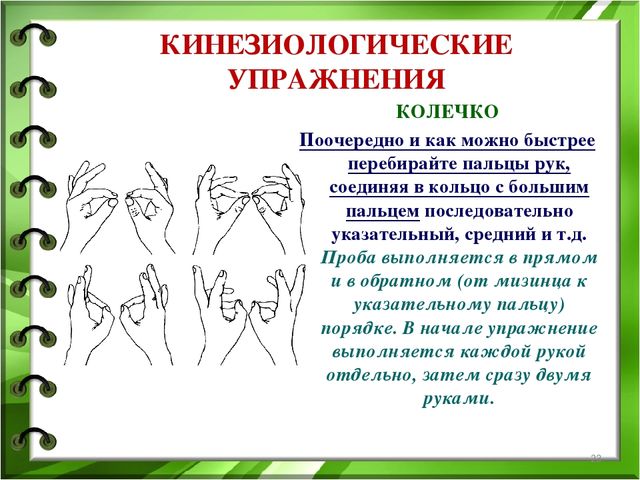 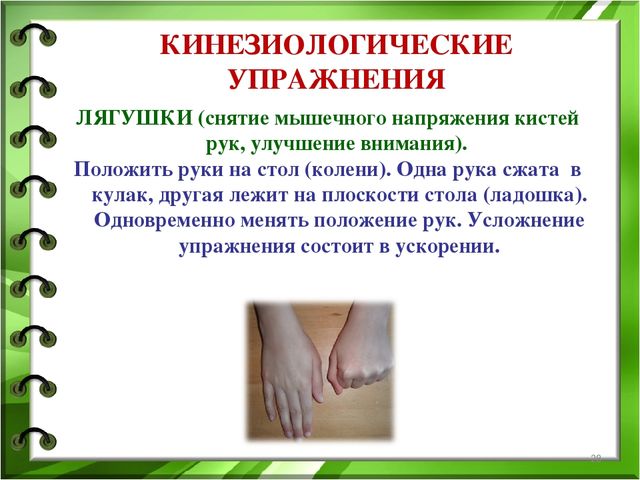 «Допущена»Протокол педсовета №__от «___» ___________20__г.«Утверждаю»Директор МБОУ ДО ЦДТ «Глобус»____________________Р.Р. Галимов«______»________________20__ г.Автор-составитель программы:Дюшкова Ираида Александровна,педагог дополнительного образованиявысшей квалификационной категорииБлоки образовательной программыКол-во детей в группеКол-во занятий в неделюПродолжительность одного занятияВсего часов в неделюВсего часов в годI стартовый (7-8 лет) групповое занятиеа) 1 год обучения1522 часа4136II этап – базовый(9-12лет) групповое занятиеа) 1 год обученияб) 2 год обучения1512-15222 часа2 часа44136144Качественные характеристики выпускникаI. Профессиональные качества Должен знать:- приёмы лепки;- виды лепки;- способы лепки;- профессии, связанные с декоративным видом деятельности.Должен уметь:- работать с различными пластическими материалами;- использовать приемы и навыки лепки;- владеть приёмом композиции: статичной, динамичной, в круге; - добиваться законченности работы, поделки;- самостоятельно выражать задуманный замысел в материале;- оформить работу, панно;- способен применять полученные знания в различных жизненных ситуациях;- знать и соблюдать технику безопасности труда.II. Личностные характеристики- обладает кругозором, развитой речью, умеет правильно выражать свои мысли;- имеет продуктивное, воссоздающее творческое воображение;- имеет быструю, прочную комбинированную память, легко воспроизводит учебный материал;- обладает логическим мышлением, способен сравнить, обобщать, анализировать и делать выводы;- способен к креативному мышлению;- обладает самоанализом.III. Система отношений ( к учебе,  труду, обществу, миру)- имеет желание учиться;- осуществляет рефлексию своей деятельности;- умеет планировать деятельность;- владеет приемами самоконтроля;- активно участвует в мероприятиях объединения;- добросовестно относится к порученному делу;- проявляет творчество, инициативу;- ответственен;- имеет активную жизненную позицию;- имеет потребность в самовоспитании;- имеет правильные ценностные ориентиры в отношении к миру, человеку, обществу, природе, труду;- способен оказывать помощь и поддержку, бескорыстен, общителен; - толерантен;- скромен;- самокритичен;- знает правила ЗОЖ и стремиться их выполнять;     - бережно относится к природе; IV. Творческая активность - имеет эстетический опыт, творческое восприятие;- способен переносить ранее усвоенные знания в новую ситуацию;- знает свои творческие возможности;- имеет творческую интуицию, способен к импровизации;V. Эмоционально-волевая сфера- ярко проявляет живую эмоциональную реакцию на события, явления, деятельность;- эмоционально уравновешен, имеет позитивные эмоции (бодрость, радость, восклицание, удивление, спокойствие, симпатия);                                                                                              - настойчив;                                                                                   - целеустремлен;- решителен;- обладает выдержкой;- самостоятелен;№Наименование раздела, темаВсего часовТеорияПрактикаФормы аттестации1Вводное занятие. 22-тестирование2Знакомство   приёмы и навыки лепки20614просмотр3Виды испособы лепки34826просмотр4Основы пластилинографии14212самостоятельная работа5Декоративно-прикладное творчество521042просмотр6Оформительская деятельность826просмотр7Итоговые занятия413тестированиенаблюдение8Культурно-досуговая деятельность2-2наблюдениеИТОГО:ИТОГО:13631105№ Наименование раздела, темаВсегочасовТеория ПрактикаФорма аттестации1Введение 22-тестирование2Закрепление приёмы и навыки лепки26620просмотр3Виды испособы лепки38830просмотр4Выполнение работ в тех. Пластилинографии16412просмотр5Основа моделирования конструирования18216просмотр6Декоративно-прикладное творчество24618просмотр7Оформительская деятельность4-4самостоятельная работа8Итоговые занятия413тестированиенаблюдение9Культурно-досуговая деятельность4-4наблюдениеИТОГО:13629115№ Наименование раздела, темаВсего часовТеорияПрактикаФормы аттестации1Вводное занятия22-тестирование2Приёмы   и навыки лепки.26620просмотр3Виды испособы лепки38830просмотр4Выполнение работ в тех. Пластилинографии16412просмотр5Основа моделирования конструирования18216просмотр6Декоративно-прикладное творчество32626просмотр7Оформительская деятельность4-4самостоятельная работа8Итоговые занятия413тестированиенаблюдение9Культурно-досуговая деятельность4-4наблюдениеИТОГО:14429115Год обученияДата начала обучения по программеДата окончания обучения по программеКаникулярный периодДата промежуточной аттестацииВсего учебных недельКоличество учебных часовРежим занятий1 год15.09.202231.05.202301-08.01.202301.06.-31.08. 202323.12.2022 / 28.05.2023 361362 раза в неделю по 2 акад. часа2 год01.09.202231.05.202301-08.01.202301.06.-31.08. 202323.12.2022 / 28.05.2023361362 раза в неделю по 2 акад. часа3 год01.09.202131.05.202201-08.01.202301.06.-31.08. 202323.12.2022 / 28.05.2023381442 раза в неделю по 2 акад. часа№Разделы программыВнесенные корректирующие изменения1Пояснительная запискаОткорректированы предметные, метапредметные, личностные задачи. 2Содержание программыДополнены разделы:Нетрадиционными техниками (пластилинография, бумагопластика)Нетрадиционными материалами лепки (солёное тесто, бумажная масса).3Учебный план4Календарный учебный графикСоставлен индивидуальный образовательный маршрут для детей с ОВЗ, 6 и 7 группы.5Методическое обеспечениеДополнены разделы:Здоровье сберегающие технологии.Технологии создания ситуации успеха.Дистанционные технологии и информационно-коммуникативные.6Список литературыОбновлена нормативная правовая литература 